Содержание1. Обзор продукта	32. Позиционирование	63. Конкуренция	84. Предложение Xerox®	94.1. Обзор узлов устройства в базовой конфигурации	94.2. Опции	104.3. Технические характеристики принтеров	185. Партномера оборудования, опций и расходных материалов	286. Логистическая информация	296.1. Комплект поставки	296.2. Логистические параметры	307. Гарантия и сервисное обслуживание	318. Деловое поведение	321. Обзор продукта Xerox® VersaLink® C8000 и VersaLink® C9000 — полноцветные принтеры А3 формата, которые являются заменой аппаратов Phaser® 7500 и Phaser® 7800 соответственно. Новые принтеры могут быть использованы как в больших офисах с высоким уровнем загрузки, так и в мини-типографиях. Также устройства интересны дизайн-студиям, рекламным агентствам, профессиональным дизайнерам, маркетинговым отделам крупных компаний, например, для печати цветопроб и малых тиражей полиграфической продукции. Основные характеристики устройств:Высокое качество печати, тонкие линии, четкий текст благодаря разрешению до 1200x2400 точек на дюйм;Широкий диапазон печатных материалов от 88.9 x 98.4 мм до 320 x 1320.8 мм, что позволяет изготавливать баннеры, растяжки, панорамные фото, плакаты, визитки и др.Два основных лотка в базовой комплектации: лоток 1 на 520 листов поддерживает А3 формат, лоток 2 на 520 листов поддерживает материалы формата SRA3;Плотность в симплексе: для VersaLink® C9000 до 350 г/м2 из обходного лотка и до 300 г/м2 из основных лотков; для VersaLink® C8000 до 300 г/м2 из обходного и из основных лотков;Плотность в дуплексе: для VersaLink® C8000 и VersaLink® C9000 до 300 г/м2 из обходного и из основных лотков; Поддержка Adobe® PostScript® 3™ в базовой комплектации;Искусственно выращенный тонер, полученный с использованием метода агрегации эмульсии, а не путем механического измельчения, имеет малый диаметр и правильную форму частиц, что позволяет полностью реализовать высокое разрешение и добиться точной передачи очень мелких цветных деталей;Встроенные инструменты управления цветом: Настройка тока второго переноса - позволяет обеспечить настройку качественной печати на двух сторонах материала;Настройка регистрации и совмещения - обеспечивает точность совмещения изображения лицевой и оборотной стороны;Автоматическая процедура настройки совмещения цветов; Регулировка неравномерности (Uniformity) - настройка равномерности плотности изображения (в т.ч. заливки) по ширине листа.Для VersaLink® C9000: сочетание мощного программного обеспечения Xerox® Precise Colour Management System с спектрофотометром Xerox® на базе технологии X-Rite (опционально) обеспечивает точность цветопередачи и дополнительный функционал управления цветом.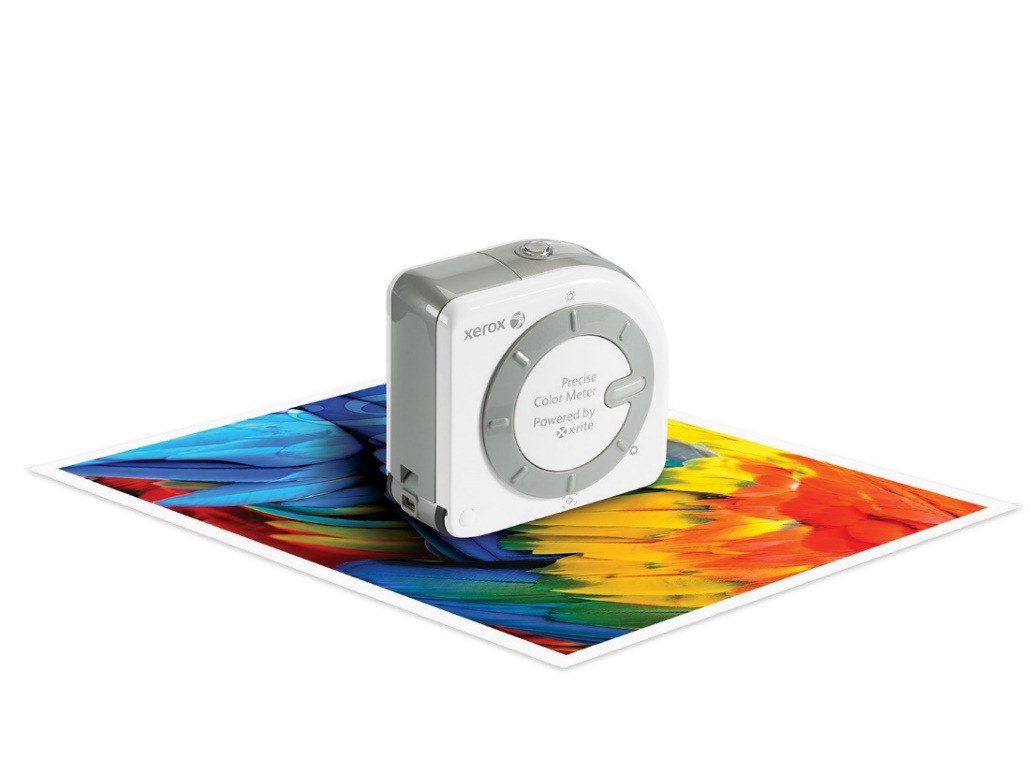 Дополнительные финишные опции открывают широкие возможности для быстрого производства эффектных цветных документов полиграфического качества (рекламной продукции, буклетов, брошюр и т.д.):V-образная фальцовка: финишер сгибает напечатанные листы пополам;Сшивание по перегибу: финишер скрепляет листы скобами в месте перегиба, в результате чего получается качественно сделанный буклет;Степлирование: напечатанный документ может быть сразу сшит; Перфорация: финишер делает 2 или 4 отверстия, после чего документ можно сразу вложить в папку-скоросшиватель. 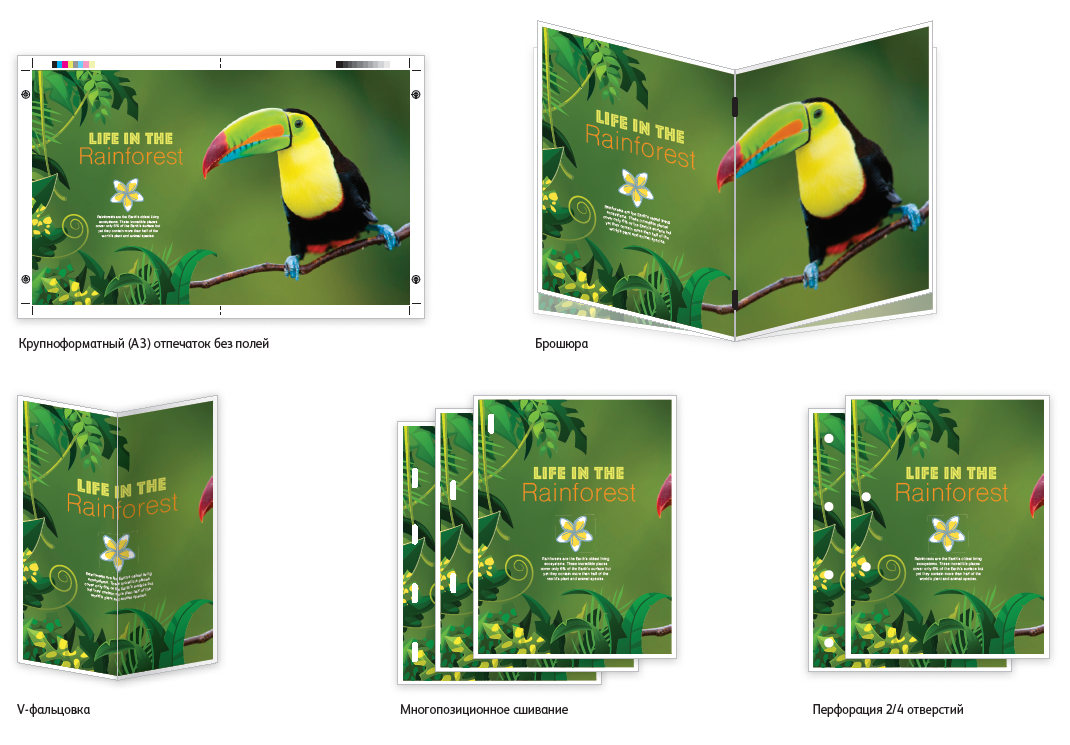 У принтеров Xerox® VersaLink® C8000 и VersaLink® C9000 стандартная память объемом 4 ГБ и процессор с частотой 1,6 ГГц, что позволяет принтеру производить быструю растровую обработку изображений. Принтеры подходят для активного использования: максимальная нагрузка VersaLink® C8000 составляет 205 000 страниц в месяц, для VersaLink® C9000 – 270 000 страниц в месяц.Устройства поставляются в базовой конфигурации в настольном исполнении с двумя основными лотками общей емкостью 1040 листов и лотком ручной подачи на 100 листов. Для обеспечения непрерывности рабочего процесса аппараты могут быть дооснащены с помощью дополнительных опций до максимальной емкости подачи материалов 5140 листов и выходной емкости 2000 листов.Основные преимущества платформы Xerox® ConnectKey®:Мобильность. К Xerox® VersaLink® C8000 и VersaLink® C9000 можно подключаться с мобильных устройств с помощью технологий Apple AirPrint, Google CloudPrint и Mopria, а также плагина Xerox Print Service для ОС Android. Для удобства подключения мобильных устройств аппараты оснащены модулем NFC Tap-to-pair.Облачные технологии. В Xerox® VersaLink® C8000 и VersaLink® C9000 реализована возможность обмена данными с облачными сервисами, такими как Google Drive, Microsoft OneDrive и Dropbox, что упрощает работу как в офисе, так и удалённо. Персонализация и простота использования. 5-дюймовый сенсорный экран позволяет управлять устройством таким же образом, как и при работе с планшетом. Интерфейс нового принтера можно настроить с учётом рабочих процессов и отдельных пользователей. Устройства VersaLink® снабжены мастером первоначальной установки, который, как при первом запуске смартфона, позволяет пользователю самостоятельно запустить и настроить аппарат, задав настройки учетных записей, сети. Визуальные подсказки, пошаговые инструкции и конфигурирование опций через локальный пользовательский интерфейс обеспечивают простую и легкую эксплуатацию оборудования. Настройки принтера могут быть клонированы и применены ко всем принтерам на платформе VersaLink® в сети, что исключает необходимость индивидуальной настройки каждого отдельного устройства. Клонирование может быть реализовано через встроенный веб-интерфейс Xerox® Embedded Web Server. Xerox® VersaLink® C8000 и VersaLink® C9000 и поддерживают установку приложений из библиотеки Xerox App Gallery, что позволяет компаниям расширять функционал устройств и выстраивать на них рабочие процессы в соответствии со спецификой бизнеса.Безопасность. В устройствах реализован комплексный подход к безопасности. В частности, устройство обладает функциями защищённой печати и авторизации по пин-коду, что упрощает управление доступом и обеспечивает безопасность данных.Реализованная в Xerox® VersaLink® C8000 и Xerox® VersaLink® C9000 платформа Xerox® ConnectKey® превращает обычную периферийную технику в умных сетевых бизнес-ассистентов, которые отвечают потребностям современных компаний. 2. Позиционирование Позиционирование в линейке Xerox®Цветные принтеры А3 формата: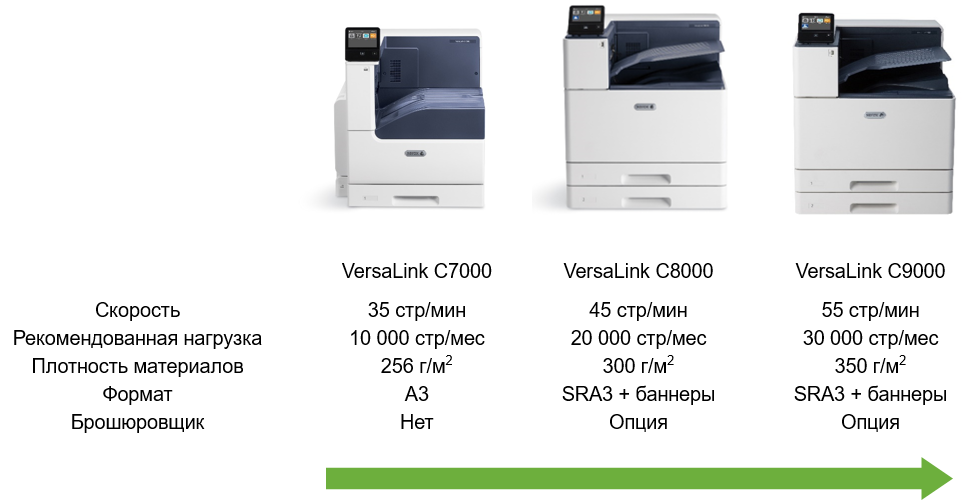 Сравнение Xerox® VersaLink® C8000 и VersaLink® C9000 с предыдущими моделями Xerox® представлено в таблице:3. КонкуренцияСравнение основных характеристик Xerox® VersaLink® C8000 и VersaLink® C9000 c конкурентными моделями:В таблице красным цветом выделены характеристики, по которым устройства конкурентов уступают аппаратам Xerox® VersaLink® C8000/9000. Зеленым цветом выделены характеристики, по которым устройства Xerox® VersaLink® C8000/9000 превосходят аппараты основных конкурентов. Указаны среднерыночные опубликованные цены на аппараты Xerox и конкурентов на момент запуска бюллетеня. Данные могут варьироваться со временем и в зависимости от региона.4. Предложение Xerox®4.1. Обзор узлов устройства в базовой конфигурации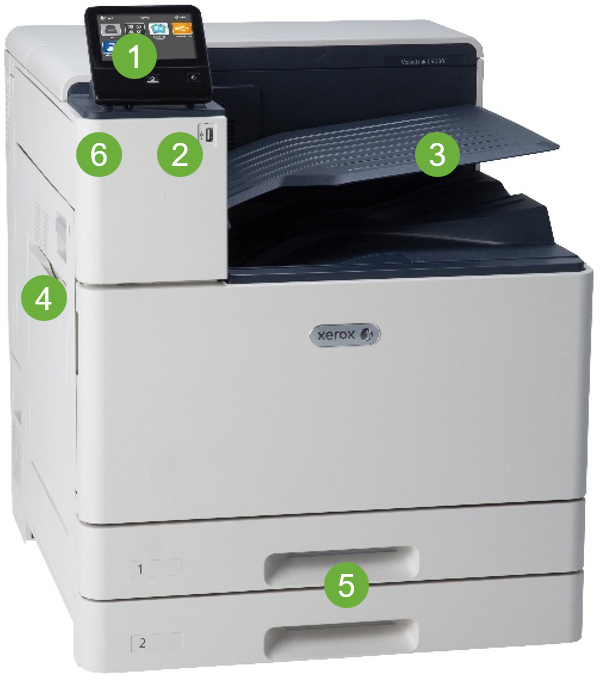 Регулируемый цветной сенсорный экран (5-дюймов) – пользовательский интерфейс, задающий более высокий стандарт индивидуальной настройки, персонализации и гибкости; USB-порт на передней панели: пользователи могут выполнять задания печати с USB-накопителя;Двойной выходной лоток со сдвигом (стандартный, если не установлены финишеры);	Обходной лоток;Стандартные лотки;Отсек для считывающего устройства / кард-ридера. 4.2. Опции1) Лоток для конвертов (497K17880) - устанавливается вместо лотка 1.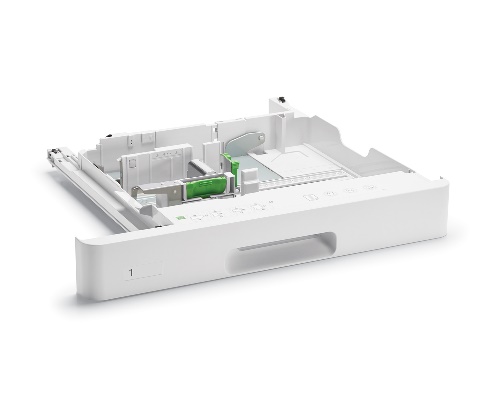 Наличие данного лотка позволяет печатать на конвертах, не занимаясь сложной настройкой.2) Двухлотковый модуль (097S04969)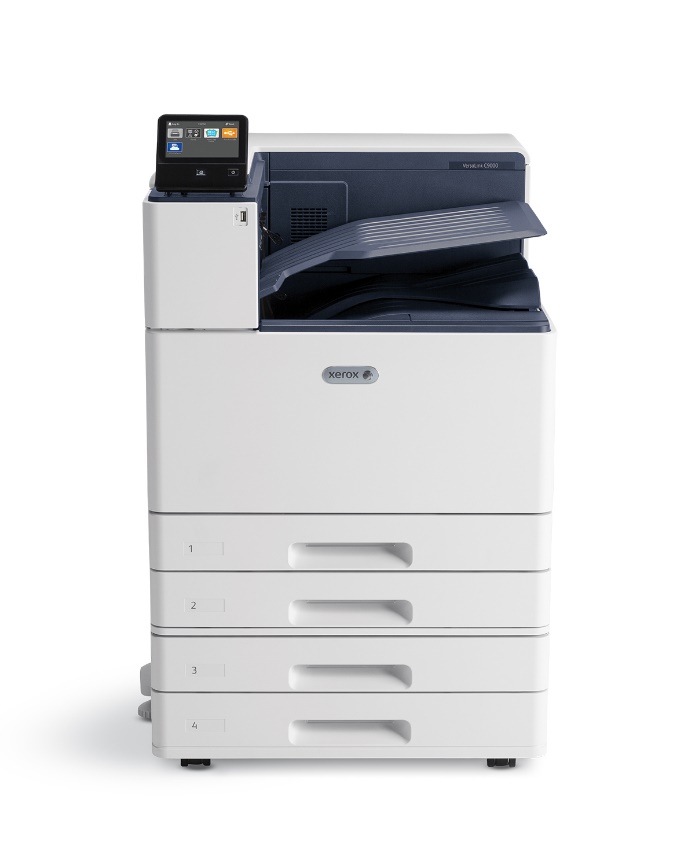 3) Тандемный лоток (097S04970)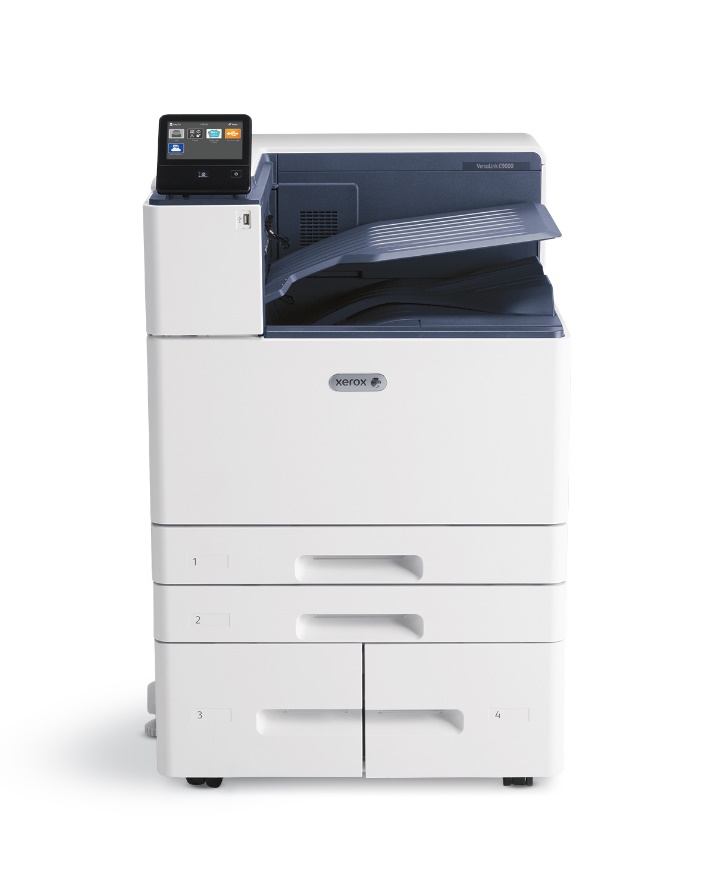 4) Лоток большой емкости (097S04845)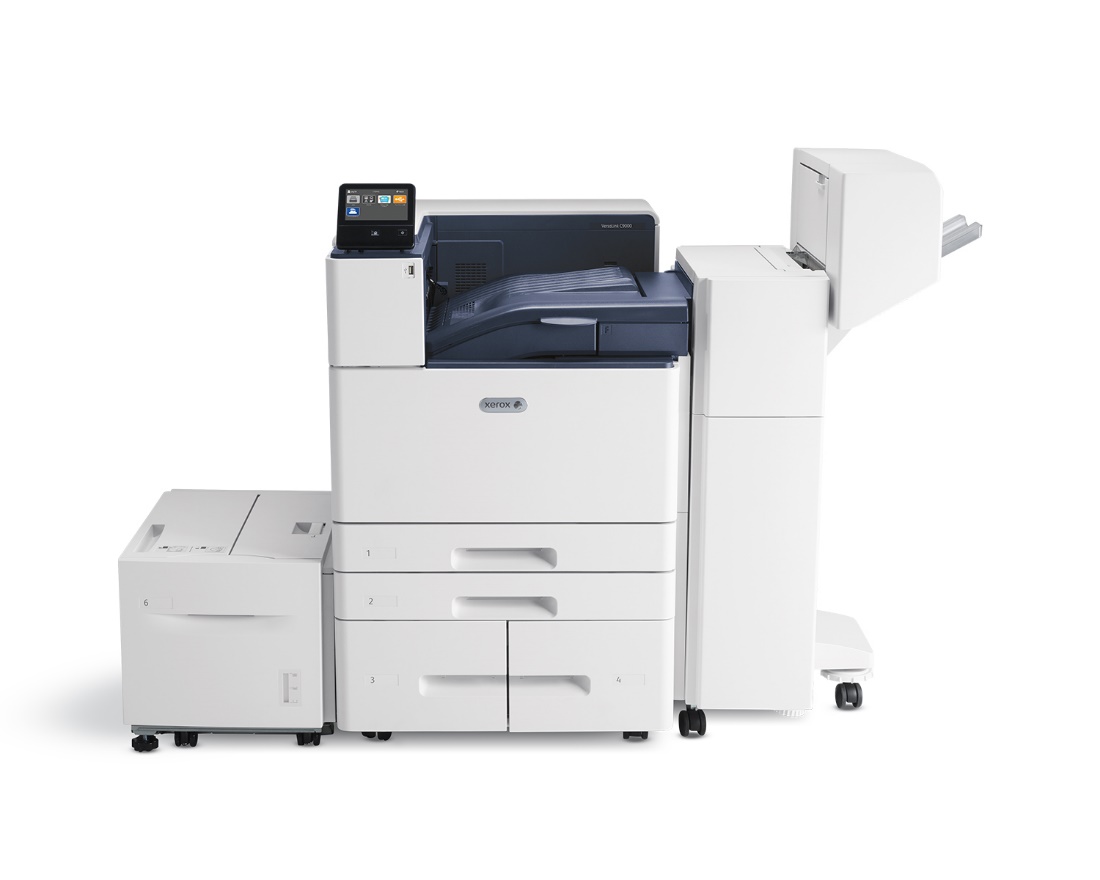 Податчик большой емкости на 2000 листов предназначен для заказчиков с большими объемами печати и обеспечивает длительную непрерывную печать. Он сокращает затраты времени на заполнение бумагой лотков и управление материалами на аппарате. Податчик большой емкости совместим только с напольными версиями VersaLink® C8000 и C9000 (при установке дополнительного двухлоткового модуля или тандемного лотка).5) Офисный финишер (097S04848 + требуется соединительный модуль Gap Filler 497K17370)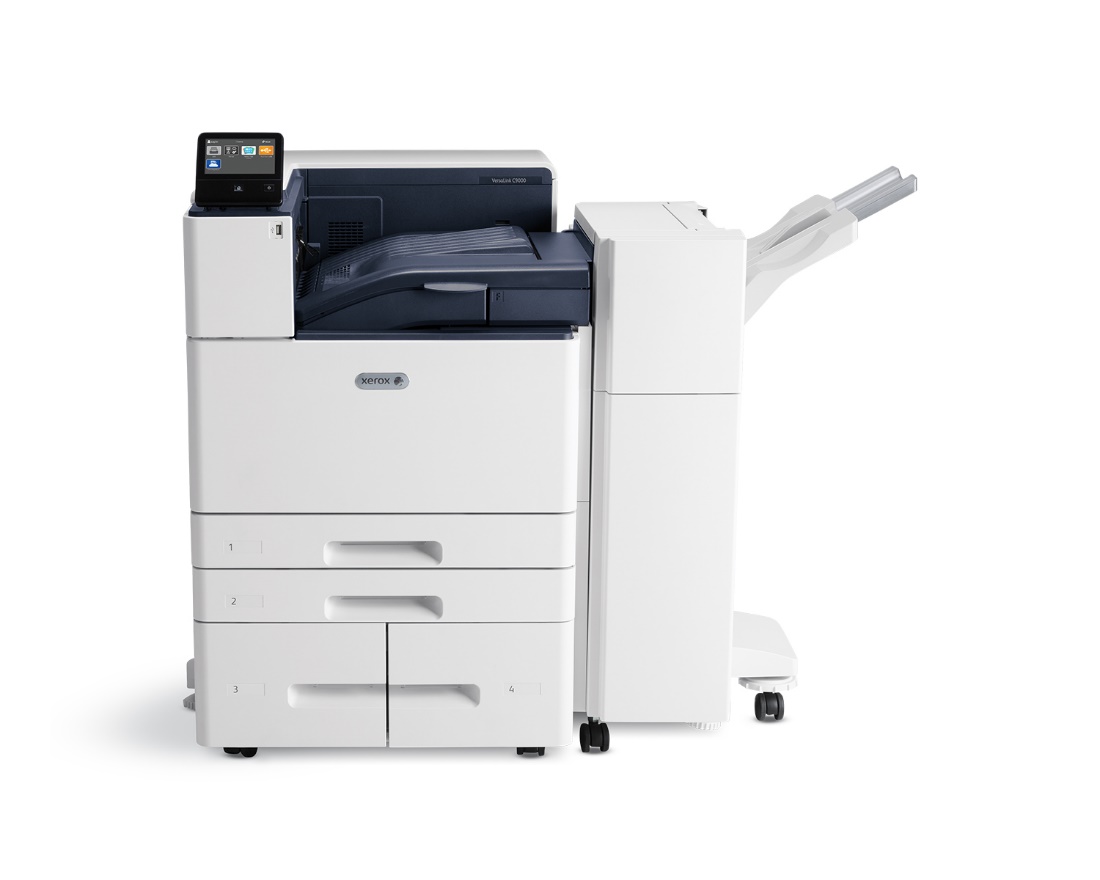 Офисный финишер обеспечивает возможность укладки листов А4, А3 со сдвигом. Автоматическое степлирование позволяет получать комплекты с высококачественным скреплением, экономя время и повышая эффективность. Офисный финишер совместим только с напольными версиями VersaLink® C8000 и C9000 (при установке дополнительного двухлоткового модуля или тандемного лотка).6) Брошюровщик к офисному финишеру (497K03852)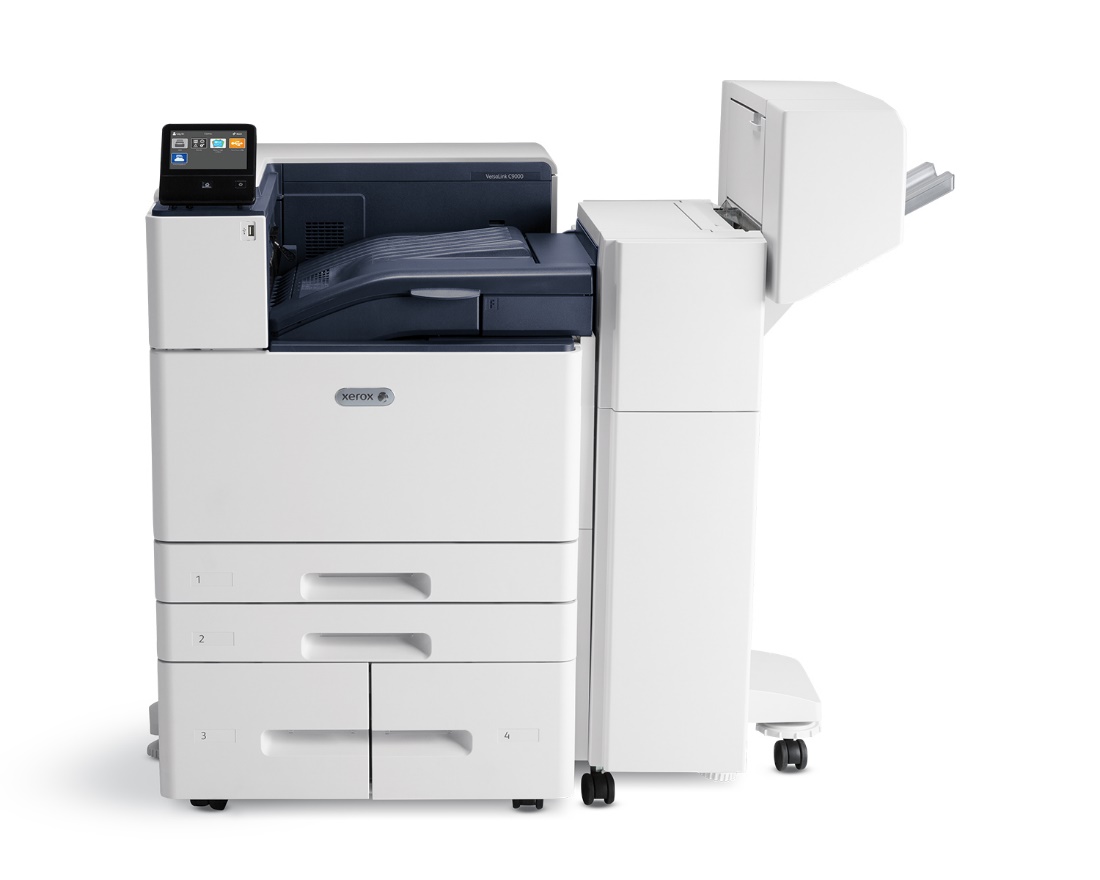 Брошюровщик для офисного финишера предназначен для профессиональной послепечатной обработки таких печатных материалов, как буклеты, брошюры и календари. 7) Перфорация для офисного финишера (497K03870 - 2/4-точечная перфорация)Наличие функции перфорации позволяет получать отверстия для подшивки отпечатанных комплектов в канцелярские папки с арочным механизмом.8) Финишер-брошюровщик BR (097S04982). Требуется транспортер 497K17440.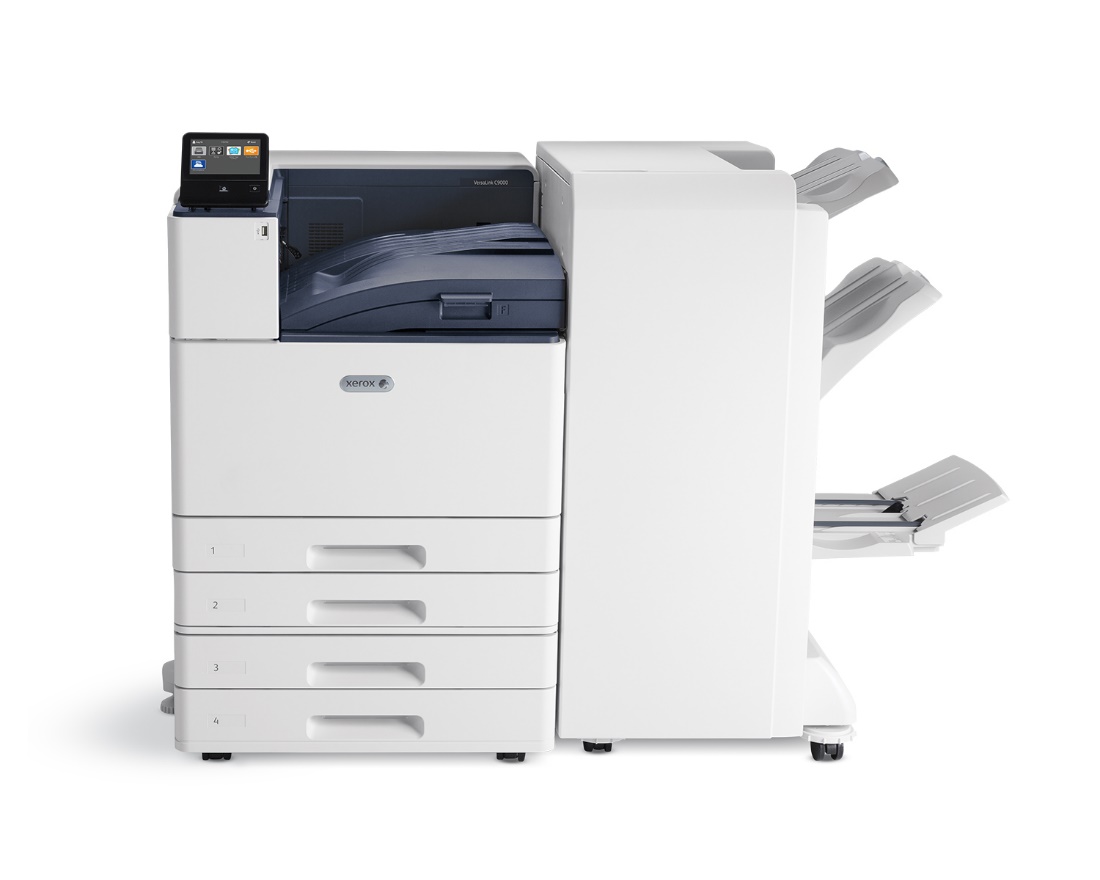 Финишер-брошюровщик Business Ready финишер служит для многопозиционного сшивания до 50 листов и создания буклетов со сшиванием по сгибу до 16 листов (64 страницы). Поточное сшивание обеспечивает высокое качество сшитых документов, экономя время и повышая эффективность работы. В комплекте с финишером идет перфоратор на 2 и 4 отверстия и дополнительно доступен шведский дырокол. Основной лоток вмещает до 1500 несшитых листов формата А4/А3, верхний - до 500 несшитых листов А4. Финишер-брошюровщик BR совместим только с напольными версиями VersaLink® C8000 и C9000 (при установке дополнительного двухлоткового модуля или тандемного лотка).Примечание для лотков и опций:*Емкость лотков указана для бумаги плотностью 75 г/м2, реальная емкость лотков зависит от плотности загруженного в них материала.9) 4-точечная перфорация в шведском стиле для финишера-брошюровщика BR (497K14370)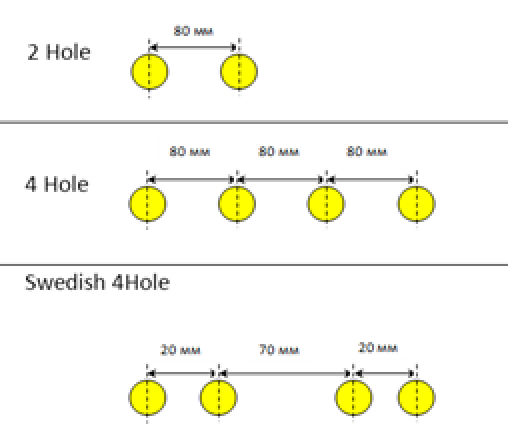 В случае необходимости возможно приобретение модуля шведского дырокола, который устанавливается вместо стандартного на 2-4 отверстия. Отличие шведского дырокола от стандартного 4-х позиционного представлено на рисунке.10) Комплект для беспроводного подключения (497K16750) Содержимое комплекта:•	Адаптер для подключения беспроводной сети Wi-Fi•	Инструкция по установке11) Жесткий диск на 320 ГБ (097S04971) – только для VersaLink® C800011) Интерфейс (FDI) для подключения внешних устройств контроля доступа (498K14141) 12) Программное обеспечение Xerox® Precise Colour Management System со спектрофотометром (097S04974) – только для VersaLink® C9000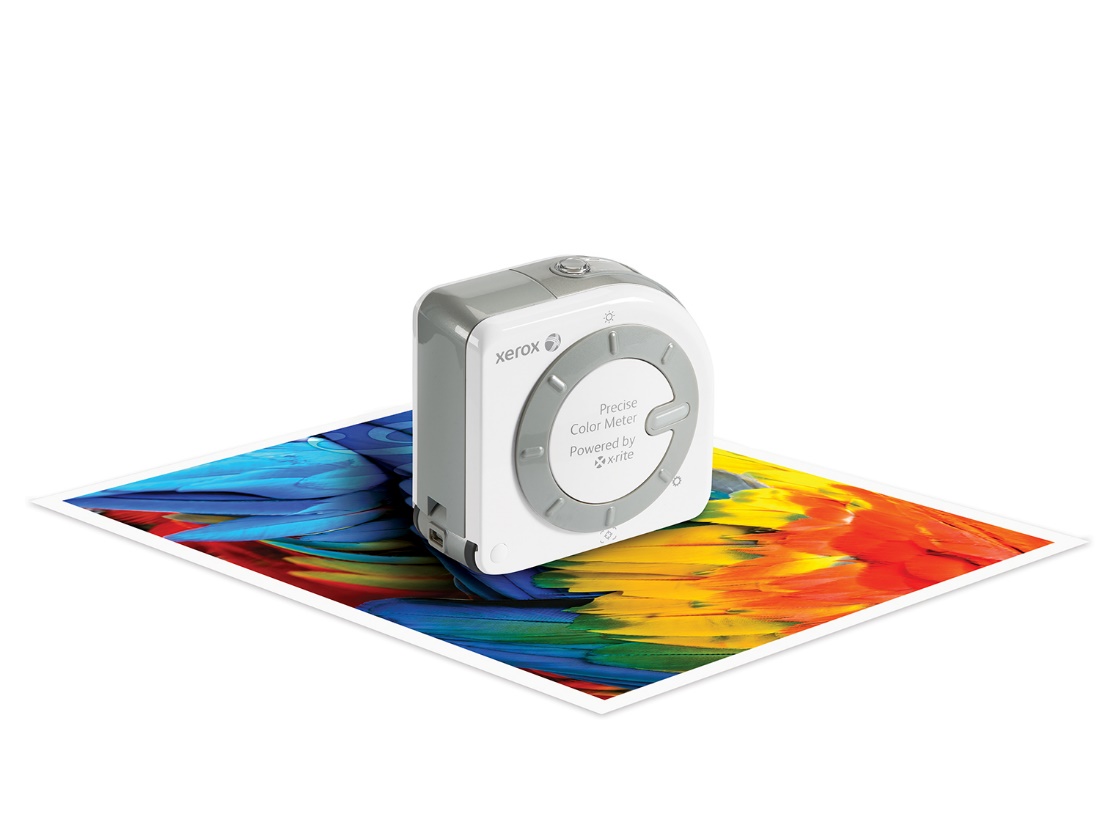 Точная цветопередачаТемпература, влажность и другие условия окружающей среды влияют на стабильность цветопередачи при печати. Простая калибровка с помощью Xerox® Precise Colour Management System позволяет быстро вернуть принтер к состоянию нового, гарантируя, что последний отпечаток будет такой же блестящий, как первый после покупки принтера.Эмуляция других устройствИспользуя систему Xerox® Precise Colour Management System, можно формировать пользовательские наборы цветов для эмуляции крупного печатного оборудования и создавать собственные цветопробы. В этой системе вы можете быстро устанавливать и сбрасывать сохраненные цветовые профили, поддерживая эффективность рабочего процесса.Высокоточные цветовые измеренияВысокоточный спектрофотометр Xerox® на базе ведущей технологии X-Rite калибрует монитор и принтер VersaLink® C9000, позволяя добиться точного соответствия цветов на экране и отпечатках.Идеальные цветаСистема Xerox® Precise Colour Management System позволяет не только точно настраивать существующие цвета, но и создавать новые для цветопроб.4.3. Технические характеристики принтеров1 Максимальный объем печати за один месяц. Не подразумевается регулярная нагрузка на аппарат.2 Ожидаемая регулярная ежемесячная нагрузка3 Объемы энергопотребления указаны в соответствии с требованиями программы ENERGY STAR® к устройствам обработки изображений.4 Емкость лотков указана для бумаги плотностью 75 г/м2; реальная емкость лотков зависит от плотности загруженного в них материала.Информация касательно технических характеристик может быть изменена без предварительного уведомления. Обращаем внимание, что для получения высококачественного отпечатка на аппаратах Xerox VersaLink® С8000 и VersaLink® C9000 требуется профессиональная подготовка макета в специализированных приложениях.5. Партномера оборудования, опций и расходных материалов5 Средний ресурс при стандартном заполнении. Ресурс указан в соответствии со стандартом ISO/IEC 19798. Ресурс может изменяться в зависимости от изображения. площади заливки и режима печати.6 Приблизительное количество страниц. Ресурс может отличаться от указанного в зависимости от длины тиража, а также формата и ориентации материала. Информация касательно технических характеристик может быть изменена без предварительного уведомления.6. Логистическая информация 6.1. Комплект поставки 5 Средний ресурс при стандартном заполнении. Ресурс указан в соответствии со стандартом ISO/IEC 19798. Ресурс может изменяться в зависимости от изображения. площади заливки и режима печати.6 Приблизительное количество страниц. Ресурс может отличаться от указанного в зависимости от длины тиража, а также формата и ориентации материала. Информация касательно технических характеристик может быть изменена без предварительного уведомления.6.2. Логистические параметрыЛогистические параметры устройств, опций и расходных материалов в файле:7. Гарантия и сервисное обслуживаниеПорядок установки, предоставления гарантии и сервисного обслуживания на VersaLink® C8000 и VersaLink® C9000 приведен в МБ 384/10 "Порядок предоставления гарантии на оборудование XEROX для малого и среднего офиса".Устройства Xerox® VersaLink® C8000 и Xerox® VersaLink® C9000 в полном объеме поддерживают (при помощи Device Direct и Xerox® Device Agent) функционал дистанционного мониторинга оборудования XRPS (Xerox® Remote Print Services). 8. Деловое поведениеПартнер соглашается осуществлять свою деятельность с соблюдением высочайших этических и профессиональных стандартов, что означает его отказ от использования или попыток использования неэтичных, нечестных, вводящих в заблуждение или некорректных методов, или иного подобного поведения, и обязуется соблюдать все применимые законы и положения, регулирующие его деятельность и порядок исполнения им обязательств по настоящему маркетинговому бюллетеню. Партнер обязуется приложить все свои усилия с тем, чтобы поддерживать репутацию и содействовать интересам Ксерокс, и не вправе допускать конфликт между своими интересами и обязанностями, которые он имеет перед Ксерокс. Партнер также подтверждает, что осведомлен и согласен соблюдать условия Закона США о противодействии коррупции (FCPA) и Закона Англии о коррупции (UK Bribery Act) и (или) других законов, правил или кодексов, действующих в сфере противодействия коррупции, в стране, где Партнер осуществляет свою деятельность (совместно именуемые «Антикоррупционное законодательство».Партнер соглашается не производить или не предлагать прямо или косвенно платеж или какую-либо выгоду, имеющую стоимость, включая дар, с целью обеспечить неправомерное преимущество или получить какой-либо доход от деятельности, а также требовать, получать или принимать от третьих лиц какую-либо выгоду, когда такая выгода может отрицательно отразиться на  честных намерениях, беспристрастности или доверии, в разумной степени ожидаемых от таких лиц в их деловой среде или в рамках официальных полномочий.Партнер соглашается незамедлительно осуществить по получении им требования следующие действия: ввести соответствующие политики и процедуры; обеспечить, чтобы его сотрудники, агенты и третьи лица, на которых потенциально распространяется ответственность Партнера согласно положениям Антикоррупционного законодательства, выполняют вышеуказанные условия; и обеспечить, чтобы третьи лица, привлеченные Партнером, или поставляющие товары (выполняющие работы, оказывающие услуги) на основании настоящего маркетингового бюллетеня, осуществляли свои действия на основе положений, аналогичным изложенным в настоящем разделе. По требованию Ксерокс Партнер обязуется время от времени подтверждать Ксерокс, что условия настоящего раздела им полностью соблюдаются путем предоставления доказательств, затребованных Ксерокс в разумных пределах. Партнер обязуется содействовать Ксерокс в проведении аудита и (или) предъявлению сертификационных требований в отношении Партнера и (или) его агентов и партнеров.В случае если Партнер участвует в действиях, которые повлекут за собой нарушение своих обязательств по настоящему разделу или иным образом будут нарушать Антикоррупционное законодательство, Ксерокс имеет право незамедлительно прекратить действие настоящего маркетингового бюллетеня в отношении такого Партнера и потребовать компенсации убытков, понесенных Ксерокс в результате такого поведения Партнера.Партнеры, список рассылки:Ксерокс СНГ, список рассылки:DistributorsResellersXEM GMO Distributors Managers – RussiaXEM Financial Controllers – RussiaXEM Marketing First Line – RussiaXEM Product Managers – RussiaXEM Partners Managers – Russia XEM Regional Managers – Russia  XEM OPS Support – Russia  XEM ISO Sales Managers – Russia  XEM ISO Specialists – Russia  Service Managers (Direct & Indirect) NTS/Hotline Logistic Managers & AdministratorsXEM ISO Marketing Group RUS GDO Operations RussiaXEM Training Centre Coordinators – RussiaRUS XIC ConsultantsТип бюллетеняСтатусСсылка на места хранения документов, чей статус изменяется данным документомНастоящим бюллетенем объявляется о начале продаж цветных принтеров формата A3  Xerox® VersaLink® C8000 и Xerox® VersaLink® C9000Краткое наименованиеVLC8000DTP7500DNVLC9000DTP7800DNСкорость печати, А4, моно, стр/мин45355545Скорость печати, А4, цвет, стр/мин45355545Максимальная нагрузка, стр/мес205 000150 000270 000225 000Разрешение печати, точек на дюйм1200x24001200x12001200x24001200x2400Процессор, МГц1600100016001330Память, ст., МБ409651240962048Память, макс., МБ4096204840962048Жесткий диск, ГБОпц (320)Опц (80)Ст (320)Ст (160)Основной лоток, листов10405001040520Обходной лоток, листов100100100100Максимальная емкость лотков, листов5140210051403140Выходной лоток, листов500400500500Выходная емкость макс., листов200040020002000Макс. плотность носителей, г/м.кв.300280350350Плотность в дуплексе, г/м.кв.300220300256 (300 опц)SRA3ДаДаДаДаБаннеры, мм1320.812001320.81219Старт. картридж, моно, емкость, страниц12 00019 80018 00024 000Старт. картридж, цвет, емкость, страниц8 0009 60012 0006 000Макс. картридж, ч/б, емкость, страниц20 90019 80031 40024 000Макс. картридж, цвет, емкость, страниц16 50017 80026 50017 200Фотобарабан, ч/б, ресурс, страниц190 00080 000190 000145 000Фотобарабан, цвет, ресурс, страниц190 00080 000190 000145 000Вес, кг80,86680,881ПроизводительXeroxXeroxKyoceraHPLexmarkOKIOKIRicohRicohLexmarkКраткое наименованиеVLC9000DTVLC8000DTP8060cdnM855dnCS923deC911DNPro9431dnC840DNC842DNC950de ASP, руб    273 880   189 520153 667277 536247 056250 530243 310284 160566 400496 410 CPP, $ 0,0540,0840,0740,0970,0850,0870,0590,0650,0650,137 TCO (5000 стр/мес, 5 лет), $   20 386   27 88224 42133 37829 07529 86721 44923 66427 87648 495Скорость печати, А4, моно, стр/мин55456046555050456050Скорость печати, А4, цвет, стр/мин55455546555050456045Макс.месячная нагрузка, стр/мес270 000205 000200 000175 000250 000300 000300 000200 000200 000225 000Разрешение печати, dpi1200x24001200x24001200x12001200x12001200x12001200x12001200x12001200x12001200x12001200x1200Процессор, МГц160016001200800120012001200175017501200Память станд., МБ4096409640961536102420482048204820481024Память макс., МБ4096409640961536307220482048204820482048PostScript 3AdobeAdobeЭмуляцияЭмуляцияЭмуляцияAdobeAdobeЭмуляцияЭмуляцияЭмуляцияЕмкость основного лотка, листов104010401000500100053053011001100520Емкость обходного лотка, листов100100150100150300300100100100Максимальная емкость лотков, листов5140514071504100665029502950470040005140Емкость выходного лотка, листов500500500500250610610500500500Выходная емкость макс., листов20002000430030003500610610350040003750Плотность носителей, г/м.кв.64-35064-30052-30060-22060-30052-36052-36052-30052-30060-300Макс.плотность из обходного лотка, г/м.кв.350300300220300360360300300300Макс.плотность из основного лотка, г/м.кв.300300300220300320320300300256Макс.плотность в дуплексе, г/м.кв.300300256--320320256256-БаннерыДаДаДаНетНетДаДаДаДаДаSRA3ДаДаДаДаДаДаДаДаДаНетФинишерОпцОпцОпцОпцОпцНетНетОпцОпцОпцЕмкость*500 листов (без разделителя выходных заданий)2x 250 листов (с разделителем выходных заданий, когда функция сдвига выключена)2x 125 листов (с разделителем выходных заданий, когда функция сдвига включена)Емкость*100 листовРазмеры материалаНестандартные форматы: от 88.9 x 98.4 мм до 320 x 482.6 ммБаннеры: до 320 x 1320.8 ммПлотность материаловVersaLink® C8000 – симплекс и дуплекс: 64–300 г/м²VersaLink® C9000 – симплекс: 64–350 г/м²VersaLink® C9000 – дуплекс: 64–300 г/м²Емкость*Лоток 1: 520 листовЛоток 2: 520 листовРазмеры материалаЛоток 1: от 100 x 148 мм до 297 x 431.8 ммЛоток 2: от 100 x 148 мм до 320 x 457.2 ммПлотность материаловСимплекс и дуплекс: 64–300 г/м²Емкость*До 50 конвертовРазмер материала#10 commercial, Monarch, DL, C4, C5, C6Нестандартные форматы: от 90 x 98 мм до 241 x 332 ммПлотность материалов75–90 г/м²Емкость*1040 листов (520 x2)Размер материалаОт 100 x 148 мм до 320 x 457.2 ммПлотность материалов64–300 г/м²Общая емкость* (лоток 1 + лоток 2 + обходной лоток + опциональный двухлотковый модуль)2180 листовЕмкость*2 000 листовФорматыA4, B5Плотность64–300 г/м²Общая емкость* (лоток 1 + лоток 2 + обходной лоток + опциональный тандемный лоток)3 140 листовЕмкость*2 000 листовФорматыA4, B5Плотность64–216 г/м²Максимальная емкость* (лоток 1 + лоток 2 + обходной лоток + опциональный тандемный лоток + опциональный лоток большой емкости)5 140 листовЕмкость*Лоток-укладчик: 2 000 несшитых листов A41 000 сшитых одной скрепкой листов A4  750 сшитых двумя скрепками листов A4 (двухпозиционное степлирование возможно только при установке опционального брошюровщика к офисному финишеру)Размер материалаОт 210 x 182 мм до 297 x 432 ммПлотность материала60–220 г/м²Многопозиционное степлирование50 листов плотностью 90 г/м²1-позиционное степлирование стандартно1-,2-позиционное степлирование доступно с опциональным брошюровщиком к офисному финишеруЕмкость*40 буклетов (2 - 15 листов в буклете – не более 80 г/м²)Размер материалаLetterA4 (подача короткой кромкой)B4 (подача короткой кромкой)A3 (подача короткой кромкой)Сшивание внакидку2-15 листов/8-60 страничный буклет60-90 г/м²Доступно 1-,2-позиционное степлированиеФальцовка / Биговка1-15 листов/несшитые/60-105 г/м²Емкость*Верхний лоток со сдвигом: 500 несшитых A4 листов Лоток-укладчик:1500 несшитых A4/А3 листов200 сшитых комплектов A4 (1-,2-,4-позиционное степлирование)100 сшитых комплектов A3 (1-,2-,4-позиционное степлирование)Размер материалаОт A6 до A3 для укладчикаОт B5 до A3 для степлераПлотность60 - 300 г/м² (с покрытием и без покрытия)Степлирование1-,2-,4-позиционное сшиваниеАвтоматическое сшивание до 50 листов (90 г/м²)Поддерживаются форматы Letter, Legal, Tabloid, A3, A4, B4 и B5Перфорация2/4-точечная перфорация4-точечная перфорация в шведском стиле (опционально)БрошюровщикБрошюровка внакидку от 2 до 16 листов (7 листов плотностью 106-176 г/м² с покрытием или 5 листов плотностью 177-220 г/м² с покрытием)Фальцовка в два сложения до 5 листовПоддерживаются форматы  Letter, Legal, Tabloid, A3, A4Возможности, доступные только с жестким дискомВозможности, доступные только с жестким дискомПерезапись HDD• Немедленная• По требованию• ЗапланированнаяПерезапись, удаление и перезапись секторов диска, которые временно содержали данные электронного изображения. Этот процесс осуществляется по завершении каждого задания. Он также может быть инициирован вручную или по расписанию администратором и/или пользователем.Хранение шрифтов, макросов и форм/слоёвУстановка комплекта производительности (HDD) позволяет постоянно хранить загруженные PCL и PostScript шрифты, а также сохранять макросы и формы/слои, которые используются при печати переменных данных. Например, без комплекта повышения производительности (HDD), Утилита управления шрифтами Xerox® (Xerox® Font Management Utility) сможет загрузить шрифты в память устройства, но после перезагрузки принтера они будут удалены. Возможности, расширяемые с жестким диском Возможности, расширяемые с жестким дискомЧисло профилей локальных пользователей• Увеличение с 50 до 1000Количество персонифицированных профилей локальных пользователей увеличивается с 50 до 1000. Это относится к пользователям, которые настроили свой пользовательский интерфейс (это не связано с Единой адресной книгой, она поддерживает 2000 контактов независимо от наличия HDD)Сохранение заданий• Защищенные, личные, сохраненные: 1000• Всего хранимых страниц: 9999Максимальное количество сохраненных заданий не изменяется, но появляется возможность хранить большие заданияУчет• Xerox Standard Accounting увеличение с 1000 до 9999• Job Based Accounting рост числа учетных записей с 1000 до 60000Дополнительные пользователи могут отслеживаться с использованием стандартного учета Xerox®, и в JBA можно отслеживать намного больше заданийХранилище приложений• Увеличение хранилища с 60 MБ до 2 ГБ• Максимум 64 приложения не зависимо от наличия HDD (включая 4 встроенных)Количество устанавливаемых приложений не меняется, но объем отдельных приложений может увеличиться. Под приложения выделяется 60 МБ пространства без HDD; и до 2 ГБ с HDD. Большинство приложений имеют размер от 2 до 4 МБСистемные спецификацииVersaLink® C8000DTVersaLink® C9000DTСкорость односторонней печатиA4 при подаче длинной кромкойA4 при подаче короткой кромкой216 x 356 ммA3 / 297 x 420 ммSRA3 / 320 x 450 ммДо 45 стр/мин До 32 стр/мин До 26 стр/мин До 22 стр/мин До 22 стр/мин До 55 стр/мин До 40 стр/мин До 32 стр/мин До 27 стр/мин До 27 стр/минСкорость двухсторонней печатиA4 при подаче длинной кромкойA4 при подаче короткой кромкой216 x 356 ммA3 / 297 x 420 ммSRA3 / 320 x 450 ммДо 45 стр/минДо 32 стр/минДо 17 стр/минДо 15 стр/минДо 15 стр/минДо 55 стр/минДо 40 стр/минДо 21 стр/минДо 19 стр/минДо 19 стр/минЕжемесячная загрузка1До 205 000 страниц в месяцДо 270 000 страниц в месяцРекомендованная нагрузка2До 20 000 страниц в месяцДо 30 000 страниц в месяцЖесткий диск320 ГБ (опционально)320 ГБ (стандартно)Процессор1.6 ГГц, двухъядерный1.6 ГГц, двухъядерныйПамять4 ГБ4 ГБПодключениеEthernet 10/100/1000 Base-T, высокоскоростной USB 3.0, Wi-Fi 802.11 n/g/b/a и Wi-Fi Direct (опционально с комплектом для беспроводного подключения, поддерживаются одновременное проводное и беспроводное подключение), NFC Tap-to-PairEthernet 10/100/1000 Base-T, высокоскоростной USB 3.0, Wi-Fi 802.11 n/g/b/a и Wi-Fi Direct (опционально с комплектом для беспроводного подключения, поддерживаются одновременное проводное и беспроводное подключение), NFC Tap-to-PairХарактеристики контроллераКлонирование конфигурации, Xerox® Extensible Interface Platform®, Xerox® App Gallery, стандартный учет Xerox®, поддержка сетевого учета, разрешения на основе ролей, поддержка аутентификацииКлонирование конфигурации, Xerox® Extensible Interface Platform®, Xerox® App Gallery, стандартный учет Xerox®, поддержка сетевого учета, разрешения на основе ролей, поддержка аутентификацииЯзык пользовательского интерфейсаРусский, английский, французский, итальянский, немецкий, испанский, бразильский, португальский, голландский, шведский, датский, финский, норвежский, греческий, турецкий, польский, чешский, венгерский, румынский, каталанскийРусский, английский, французский, итальянский, немецкий, испанский, бразильский, португальский, голландский, шведский, датский, финский, норвежский, греческий, турецкий, польский, чешский, венгерский, румынский, каталанскийХарактеристики устройстваХарактеристики устройстваТребования к электропитаниюТребования к электропитаниюТребования к электропитаниюЕвропаНапряжение: 220-240В +/- 10%Частота: 50/60 Гц +/-3%, 10AНапряжение: 220-240В +/- 10%Частота: 50/60 Гц +/-3%, 10AПотребление энергииПотребление энергииПотребление энергииПечать3220В:  2.32 кВт·ч220В:  2.82 кВт·чРежим ожидания3220В:  73.8 Ватт или менее220В:  73.8 Ватт или менееРежим сна3220В: 0.53 Ватт или менее220В: 0.53 Ватт или менееУсловия окружающей средыУсловия окружающей средыУсловия окружающей средыДопустимый диапазон температур для храненияДо 48° C, соответсвует MN2-810.13До 48° C, соответсвует MN2-810.13Допустимый диапазон температур для эксплуатации10° - 28° CДолжна быть 28° C или менее при влажности 85%10° - 28° CДолжна быть 28° C или менее при влажности 85%Допустимая относительная влажность15% - 85%  Должна быть 62.5% или менее при температуре 32° C15% - 85%  Должна быть 62.5% или менее при температуре 32° CУровень звуковой мощностиПечать: 6.63 B(A) или менее Режим ожидания: 3.24 B(A) или менееПолная система (включая финишер) Печать: 7.56 B(A)Режим ожидания: 3.36 B(A)Печать: 6.83 B(A) или менееРежим ожидания: 3.24 B(A) или менееПолная система (включая финишер) Печать: 7.64 B(A)Режим ожидания: 3.38 B(A)Уровень звукового давленияПечать: 56.8 децибел или менееРежим ожидания: 15.4 децибел или менееПолная система (включая финишер) Печать: 57.1 децибел Режим ожидания: 15.2 децибелПечать: 58.2 децибел или менееРежим ожидания: 15.1 децибел или менееПолная система (включая финишер) Печать: 58.1 децибелРежим ожидания: 15.3 децибелВремя загрузки (с выключенного состояния до готовности интерфейса пользователя)Менее 60 секундМенее 60 секундВремя прогрева (с режима сна до готовности интерфейса пользователя)Менее 10 секунд (без жесткого диска)Менее 16 секунд (с жестким диском)Менее 16 секунд СертификацииСертификацииСертификацииАктуальная информация о сертификации представлена на сайте: www.xerox.com/OfficeCertifications.Актуальная информация о сертификации представлена на сайте: www.xerox.com/OfficeCertifications.Актуальная информация о сертификации представлена на сайте: www.xerox.com/OfficeCertifications.ПечатьПечатьВремя выхода первого отпечатка11 секунд (цвет)10.5 секунд (цвет)Время выхода первого отпечатка11 секунд (моно)10 секунд (моно)Разрешение печатиДо 1200 x 2400 dpiДо 1200 x 2400 dpiЯзыки описания страницAdobe® PostScript® 3™PCL® 5, 6 PDFXPSTIFFJPEGHP-GLAdobe® PostScript® 3™PCL® 5, 6 PDFXPSTIFFJPEGHP-GLУправление цветомВстроенная таблица плашечных цветов, цветовая коррекция Xerox® ColourCorrectionsВстроенная таблица плашечных цветов с возможностью замены таблицейцветов PANTONE®, редактор пользовательских плашечных цветов,опциональное ПО Xerox® Precise Colour Management SystemМаксимальная область печати4 мм от передней кромки, 2 от боковых и задней кромок305 x 476.6 ммБаннеры: 305 x 1314.8 мм4 мм от передней кромки, 2 от боковых и задней кромок305 x 476.6 ммБаннеры: 305 x 1314.8 ммХарактеристики печатиНастройки по умолчаниюВключение / выключение баннерных страницДвунаправленный обмен информацией о состоянии в режиме реального времениШаблон буклетаЦветовые настройки (яркость, контрастность, насыщенность, цветовой баланс)Коррекция цветаЧерновой режимФинишинг (при установке финишера) Масштабирование под новый формат бумаги Идентификация заданий (печать идентификатора на полях только первой страницы или всех страниц) Мониторинг заданий (клиент или локальный интерфейс пользователя)Печать нескольких страниц на одном листе (до 16 страниц на одном листе)Выбор бумаги по атрибутуПерсональная печать Функция Print Around Печать с USB Печать только чернымПечать тестового комплектаСохранение задания Масштабирование Безопасная печать Пропуск пустых страницСпециальные страницы (программирование страниц исключения, обложек, вставок)Сохранение и повторное использование настроек драйвера Удаление сохраненных заданийДвусторонняя печатьВодяной знак (Водяной знак — это специальный текст, который может печататься на одной или нескольких страницах. Например, вместо проставления штампов перед распространением документов на них в качестве водяных знаков могут печататься такие слова, "Копия", "Черновик" или "Конфиденциально".)Настройки драйвера Xerox® Earth SmartНастройки по умолчаниюВключение / выключение баннерных страницДвунаправленный обмен информацией о состоянии в режиме реального времениШаблон буклетаЦветовые настройки (яркость, контрастность, насыщенность, цветовой баланс)Коррекция цветаЧерновой режимФинишинг (при установке финишера) Масштабирование под новый формат бумаги Идентификация заданий (печать идентификатора на полях только первой страницы или всех страниц) Мониторинг заданий (клиент или локальный интерфейс пользователя)Печать нескольких страниц на одном листе (до 16 страниц на одном листе)Выбор бумаги по атрибутуПерсональная печать Функция Print Around Печать с USB Печать только чернымПечать тестового комплектаСохранение задания Масштабирование Безопасная печать Пропуск пустых страницСпециальные страницы (программирование страниц исключения, обложек, вставок)Сохранение и повторное использование настроек драйвера Удаление сохраненных заданийДвусторонняя печатьВодяной знак (Водяной знак — это специальный текст, который может печататься на одной или нескольких страницах. Например, вместо проставления штампов перед распространением документов на них в качестве водяных знаков могут печататься такие слова, "Копия", "Черновик" или "Конфиденциально".)Настройки драйвера Xerox® Earth SmartПечать с USBПрямая печать с носителей через порт USB (тип A)Поддерживает печать с компьютера через порт USB Тип B Поддерживаемые форматы файлов: PDF, JPEG, TIFF, XPS, PDF/AПрямая печать с носителей через порт USB (тип A)Поддерживает печать с компьютера через порт USB Тип B Поддерживаемые форматы файлов: PDF, JPEG, TIFF, XPS, PDF/AОперационные системыWindows® 7, 8, 8.1, 10Windows Server 2008 SP2, Server 2008 R2 SP1, Server 2012, Server 2012 R2, Server 2016macOS® 10.11, 10.12, 10.13Citrix®Redhat® Enterprise Linux® IBM® AIX®HP-UX®Oracle® SolarisSAP®Информация о поддерживаемых версиях операционных систем по ссылке: http://www.support.xerox.com/support/ruru.html Windows® 7, 8, 8.1, 10Windows Server 2008 SP2, Server 2008 R2 SP1, Server 2012, Server 2012 R2, Server 2016macOS® 10.11, 10.12, 10.13Citrix®Redhat® Enterprise Linux® IBM® AIX®HP-UX®Oracle® SolarisSAP®Информация о поддерживаемых версиях операционных систем по ссылке: http://www.support.xerox.com/support/ruru.html ШрифтыШрифты PostScript: 136Шрифты PCL: 83Шрифты PostScript: 136Шрифты PCL: 83Мобильные решения и приложения для мобильных устройствМобильные решения и приложения для мобильных устройствМобильные решения и приложения для мобильных устройствДрайвер Xerox® Mobile Express Driver®Облегчает поиск, использование и управление устройствами Xerox® и устройствами сторонних производителей через мобильные устройства. Просто подключитесь к новой сети, и Mobile Print Driver автоматически обнаружит доступные принтеры и отобразит информацию об их состоянии и возможностях. Вы можете автоматически найти принтер с помощью функции динамического поиска в локальной сети, с помощью меню «Избранное» или IP-адреса. Выполняйте печать на устройства Xerox и других производителей с помощью одного драйвера. Драйвер автоматически определяет возможности устройства и функции послепечатной обработки для обеспечения широких возможностей без установки новых драйверов печати при каждом перемещении в новое место.Облегчает поиск, использование и управление устройствами Xerox® и устройствами сторонних производителей через мобильные устройства. Просто подключитесь к новой сети, и Mobile Print Driver автоматически обнаружит доступные принтеры и отобразит информацию об их состоянии и возможностях. Вы можете автоматически найти принтер с помощью функции динамического поиска в локальной сети, с помощью меню «Избранное» или IP-адреса. Выполняйте печать на устройства Xerox и других производителей с помощью одного драйвера. Драйвер автоматически определяет возможности устройства и функции послепечатной обработки для обеспечения широких возможностей без установки новых драйверов печати при каждом перемещении в новое место.Драйвер Xerox® Global Print Driver®По-настоящему универсальный драйвер печати, позволяющий администраторам устанавливать, обновлять и управлять устройствами Xerox® и сторонних производителей из одной программы. Это обеспечивает значительную экономию усилий и времени ИТ-отделов и специалистов по поддержке при установке в сети новых устройств.По-настоящему универсальный драйвер печати, позволяющий администраторам устанавливать, обновлять и управлять устройствами Xerox® и сторонних производителей из одной программы. Это обеспечивает значительную экономию усилий и времени ИТ-отделов и специалистов по поддержке при установке в сети новых устройств.Драйвер Xerox® Pull Print DriverЭтот драйвер позволяет ИТ-сотрудникам легко определять, разворачивать устройства печати в среде Pull Print и управлять ими. Используются единая очередь и единый драйвер. Драйвер Xerox® Pull Print Driver повышает удобство работы с печатным оборудованием любых типов. ИТ-администраторам больше не нужно настраивать различные драйверы. Используется вместе с Equitrac Office®, Ysoft® SafeQ®, Pharos® и прочими решениями.Этот драйвер позволяет ИТ-сотрудникам легко определять, разворачивать устройства печати в среде Pull Print и управлять ими. Используются единая очередь и единый драйвер. Драйвер Xerox® Pull Print Driver повышает удобство работы с печатным оборудованием любых типов. ИТ-администраторам больше не нужно настраивать различные драйверы. Используется вместе с Equitrac Office®, Ysoft® SafeQ®, Pharos® и прочими решениями.Apple® AirPrint®Печать электронных писем, изображений и документов непосредственно с Apple iPhone® или iPad® без установки драйверов и подключения кабелей. Этот протокол позволяет устройствам iPhone и iPad автоматически обнаружить в сети и подключиться к устройству с поддержкой AirPrint.Печать электронных писем, изображений и документов непосредственно с Apple iPhone® или iPad® без установки драйверов и подключения кабелей. Этот протокол позволяет устройствам iPhone и iPad автоматически обнаружить в сети и подключиться к устройству с поддержкой AirPrint.Google Cloud Print™Google Cloud Print подключает устройства печати к Интернету, позволяя выполнять печать из приложений, установленных на смартфонах, планшетах, ноутбуках Chromebook™ и других подключенных к Интернету устройств.Google Cloud Print подключает устройства печати к Интернету, позволяя выполнять печать из приложений, установленных на смартфонах, планшетах, ноутбуках Chromebook™ и других подключенных к Интернету устройств.@PrintByXerox@PrintByXerox - это бесплатный сервис, который обеспечивает безопасную печать с любого устройства с поддержкой электронной почты (компьютер, телефон, планшет, iOS, Android ™, Google® Chromebook™ и т. д.) на принтер Xerox® с использованием одного адреса электронной почты без вмешательства ИТ. Обучение не требуется. Конечные пользователи просто отправляют вложения на адрес электронной почты и получают их на принтере.@PrintByXerox - это бесплатный сервис, который обеспечивает безопасную печать с любого устройства с поддержкой электронной почты (компьютер, телефон, планшет, iOS, Android ™, Google® Chromebook™ и т. д.) на принтер Xerox® с использованием одного адреса электронной почты без вмешательства ИТ. Обучение не требуется. Конечные пользователи просто отправляют вложения на адрес электронной почты и получают их на принтере.Плагин Xerox® Print Service для Android™ (доступен бесплатно в магазине Google Play™)Плагин Xerox® Print Service для устройств с ОС Android KitKat (версии 4.4 и выше) упрощает мобильную печать, не требуя установки сторонних приложений или дополнительных драйверов печати.Вы можете с легкостью печатать фотографии, веб-страницы и документы, подключив мобильное устройство к принтеру по беспроводной сети. Также предлагаются функции двусторонней печати, сшивания и защиты задания печати с помощью кода доступа. Бесплатная загрузка доступна в магазине Google Play™.Плагин Xerox® Print Service для устройств с ОС Android KitKat (версии 4.4 и выше) упрощает мобильную печать, не требуя установки сторонних приложений или дополнительных драйверов печати.Вы можете с легкостью печатать фотографии, веб-страницы и документы, подключив мобильное устройство к принтеру по беспроводной сети. Также предлагаются функции двусторонней печати, сшивания и защиты задания печати с помощью кода доступа. Бесплатная загрузка доступна в магазине Google Play™.Xerox® Workplace SuiteXerox® Workplace Suite – решение для обеспечения безопасной печати (с авторизацией пользователей на принтере при помощи карт доступа или других способов), мобильной печати, а также учета выполненных работ. Больше информации об этом решении можно получить по ссылке: https://www.office.xerox.com/software-solutions/xerox-workplace-suite/enus.html Xerox® Workplace Suite – решение для обеспечения безопасной печати (с авторизацией пользователей на принтере при помощи карт доступа или других способов), мобильной печати, а также учета выполненных работ. Больше информации об этом решении можно получить по ссылке: https://www.office.xerox.com/software-solutions/xerox-workplace-suite/enus.html Программные решенияПрограммные решенияПрограммные решенияПриложения Xerox® ConnectKey® (можно найти в Xerox® App Gallery)Повышают продуктивность работы пользователей, упрощая и сокращая время на выполнение повседневных задач. В отличие от традиционного программного обеспечения, приложения ConnectKey не требуют выделенного сервера, ПК или ИТ-ресурсов. Вместо этого просто загрузите приложения на принтер с поддержкой ConnectKey.Повышают продуктивность работы пользователей, упрощая и сокращая время на выполнение повседневных задач. В отличие от традиционного программного обеспечения, приложения ConnectKey не требуют выделенного сервера, ПК или ИТ-ресурсов. Вместо этого просто загрузите приложения на принтер с поддержкой ConnectKey.БезопасностьБезопасностьФункции безопасностиУправление доступомШифрование AES 256-битЖурнал аудитаПроверка пути сертификатаСписок отзыва сертификатов (CRL)/протокол OSCPОбнаружение внешней фальсификации программы (плагин XCP) Интеграция Cisco® Identity Services Engine (ISE)Фильтр доменовFIPS 140-2Проверка прошивкиМгновенная перезапись диска (при наличии жесткого диска)Фильтр IP-адресовIPsecСетевая аутентификацияФильтр портовПредустановленные самозаверяющие сертификатыРазрешения на основе ролейБезопасная печать Управление сертификатами безопасностиПоддержка смарт-карт (CAC/PIV/.NET)SNMPv3Поддержка OCSP (Online Certificate Status Protocol)TLS/SSLУправление доступомШифрование AES 256-битЖурнал аудитаПроверка пути сертификатаСписок отзыва сертификатов (CRL)/протокол OSCPОбнаружение внешней фальсификации программы (плагин XCP) Интеграция Cisco® Identity Services Engine (ISE)Фильтр доменовFIPS 140-2Проверка прошивкиМгновенная перезапись диска (при наличии жесткого диска)Фильтр IP-адресовIPsecСетевая аутентификацияФильтр портовПредустановленные самозаверяющие сертификатыРазрешения на основе ролейБезопасная печать Управление сертификатами безопасностиПоддержка смарт-карт (CAC/PIV/.NET)SNMPv3Поддержка OCSP (Online Certificate Status Protocol)TLS/SSLВедение учетаВедение учетаXerox® Standard Accounting / Сетевой учет (стандартно)Xerox® Standard Accounting / Сетевой учет (стандартно)Xerox® Standard Accounting / Сетевой учет (стандартно)МониторингИспользование режима печатиИспользование режима печатиВедение учетаИнструмент Xerox® Standard Accounting До 1 000 учетных записей без жесткого дискаДо 9 999 учетных записей с жестким дискомДо 500 основных учетных записей Сетевой учет (учет на основе заданий):До 1 000 пользователей (идентификатор пользователя); до 1 000 учетных записей (идентификатор учетной записи) без жесткого дискаДо 60 000 пользователей (идентификатор пользователя); до 60 000 учетных записей (идентификатор учетной записи) с жестким дискомДо 14 000 транзакцийИнструмент Xerox® Standard Accounting До 1 000 учетных записей без жесткого дискаДо 9 999 учетных записей с жестким дискомДо 500 основных учетных записей Сетевой учет (учет на основе заданий):До 1 000 пользователей (идентификатор пользователя); до 1 000 учетных записей (идентификатор учетной записи) без жесткого дискаДо 60 000 пользователей (идентификатор пользователя); до 60 000 учетных записей (идентификатор учетной записи) с жестким дискомДо 14 000 транзакцийХарактеристикиАдминистратор может управлять этой функцией с помощью встроенного веб-сервера.Администратор может управлять этой функцией с помощью встроенного веб-сервера.Возможности сетевого учета (необходим внешний сервер)Возможности сетевого учета (необходим внешний сервер)Возможности сетевого учета (необходим внешний сервер)Сетевой учет, который с точностью до минуты передает данные об использовании системыУниверсальное управление и масштабируемое решение для отслеживания и отчета функций печатиДополнительные решения доступны через участников программы Xerox Alliance Partners. Подробную информацию см. на сайте www.xerox.com Повышенная безопасность благодаря поддержке протокола HTTP/HTTPS Устройство запрашивает идентификацию учетной записи со стороннего сервера, что позволяет использовать большие базы данных пользователей и учетных записей.Принимает данные аутентификации пользователя на панели управления и передает их стороннему интерфейсу учета ресурсов сетиСетевой учет, который с точностью до минуты передает данные об использовании системыУниверсальное управление и масштабируемое решение для отслеживания и отчета функций печатиДополнительные решения доступны через участников программы Xerox Alliance Partners. Подробную информацию см. на сайте www.xerox.com Повышенная безопасность благодаря поддержке протокола HTTP/HTTPS Устройство запрашивает идентификацию учетной записи со стороннего сервера, что позволяет использовать большие базы данных пользователей и учетных записей.Принимает данные аутентификации пользователя на панели управления и передает их стороннему интерфейсу учета ресурсов сетиПодача бумагиПодача бумагиОбходной лотокОбходной лотокОбходной лотокЕмкость 4100 листов100 листовРазмер оригиналаНестандартные форматы: от 88.9 x 98.4 мм до 320 x 482.6 ммБаннеры: 320 x 1320.8 ммНестандартные форматы: от 88.9 x 98.4 мм до 320 x 482.6 ммБаннеры: 320 x 1320.8 ммПлотностьСимплекс и дуплекс: 64 - 300 г/м²Симплекс: 64 - 350 г/м²Дуплекс: 64 - 300 г/м²Тип материаловБумага BondОбычная бумагаКарточкиНестандартные форматыКонвертыГлянцевые карточкиПерфорированная бумагаНаклейкиПлотные карточкиПлотные глянцевые карточкиБланкиТонкие карточкиТонкие глянцевые карточкиБумага с предварительно нанесенным изображениемОткрыткиПереработанная бумагаБумага BondОбычная бумагаКарточкиНестандартные форматыКонвертыОчень плотные карточкиОчень плотные глянцевые карточкиГлянцевые карточкиПерфорированная бумагаНаклейкиПлотные карточкиПлотные глянцевые карточкиБланкиТонкие карточкиТонкие глянцевые карточкиБумага с предварительно нанесенным изображениемОткрыткиПереработанная бумагаЛоток 1 и 2Лоток 1 и 2Лоток 1 и 2Емкость4Лоток 1: 520 листовЛоток 2: 520 листовЛоток 1: 520 листовЛоток 2: 520 листовРазмер оригиналаЛоток 1: от 100 x 148 мм до 297 x 431.8 ммЛоток 2: от 100 x 148 мм до 320 x 457.2 ммЛоток 1: от 100 x 148 мм до 297 x 431.8 ммЛоток 2: от 100 x 148 мм до 320 x 457.2 ммПлотностьСимплекс и дуплекс: 64 - 300 г/м²Симплекс и дуплекс: 64 - 300 г/м²Тип материаловБумага BondОбычная бумагаКарточкиНестандартные форматыКонвертыГлянцевые карточкиПерфорированная бумагаНаклейкиПлотные карточкиПлотные глянцевые карточкиБланкиТонкие карточкиТонкие глянцевые карточкиБумага с предварительно нанесенным изображениемПереработанная бумагаБумага BondОбычная бумагаКарточкиНестандартные форматыКонвертыГлянцевые карточкиПерфорированная бумагаНаклейкиПлотные карточкиПлотные глянцевые карточкиБланкиТонкие карточкиТонкие глянцевые карточкиБумага с предварительно нанесенным изображениемПереработанная бумагаДвухлотковый модуль Двухлотковый модуль Двухлотковый модуль Емкость41040 листов (520 x2)1040 листов (520 x2)Размер оригиналаНестандартные форматы: от 100 x 148 мм до 320 x 457.2 ммНестандартные форматы: от 100 x 148 мм до 320 x 457.2 ммПлотностьСимплекс и дуплекс: : 64 - 300 г/м²Симплекс и дуплекс: : 64 - 300 г/м²Тип материаловБумага BondОбычная бумагаКарточкиНестандартные форматыКонвертыГлянцевые карточкиПерфорированная бумагаНаклейкиПлотные карточкиПлотные глянцевые карточкиБланкиТонкие карточкиТонкие глянцевые карточкиБумага с предварительно нанесенным изображениемПереработанная бумагаБумага BondОбычная бумагаКарточкиНестандартные форматыКонвертыГлянцевые карточкиПерфорированная бумагаНаклейкиПлотные карточкиПлотные глянцевые карточкиБланкиТонкие карточкиТонкие глянцевые карточкиБумага с предварительно нанесенным изображениемПереработанная бумагаТандемный лотокТандемный лотокТандемный лотокЕмкость42000 листов2000 листовРазмер оригиналаA4, B5A4, B5ПлотностьСимплекс и дуплекс: : 64 - 300 г/м²Симплекс и дуплекс: : 64 - 300 г/м²Тип материаловБумага BondОбычная бумагаКарточкиНестандартные форматыКонвертыГлянцевые карточкиПерфорированная бумагаНаклейкиПлотные карточкиПлотные глянцевые карточкиБланкиТонкие карточкиТонкие глянцевые карточкиБумага с предварительно нанесенным изображениемПереработанная бумагаБумага BondОбычная бумагаКарточкиНестандартные форматыКонвертыГлянцевые карточкиПерфорированная бумагаНаклейкиПлотные карточкиПлотные глянцевые карточкиБланкиТонкие карточкиТонкие глянцевые карточкиБумага с предварительно нанесенным изображениемПереработанная бумагаЛоток большой емкости Лоток большой емкости Лоток большой емкости Емкость42000 листов2000 листовРазмер оригиналаA4, B5A4, B5Плотность64 - 216 г/м²64 - 216 г/м²Тип материаловБумага BondОбычная бумагаКарточкиНестандартные форматы Глянцевые карточкиПерфорированная бумагаНаклейкиБланкиТонкие карточкиТонкие глянцевые карточкиБумага с предварительно нанесенным изображениемПереработанная бумагаБумага BondОбычная бумагаКарточкиНестандартные форматы Глянцевые карточкиПерфорированная бумагаНаклейкиБланкиТонкие карточкиТонкие глянцевые карточкиБумага с предварительно нанесенным изображениемПереработанная бумагаЛоток для конвертов (опциональный, устанавливается вместо лотка 1)Лоток для конвертов (опциональный, устанавливается вместо лотка 1)Лоток для конвертов (опциональный, устанавливается вместо лотка 1)Емкость4До 50 конвертов До 50 конвертов Размер оригинала#10 commercial, Monarch, DL, C4, C5, C6
Нестандартные форматы: от 90 x 98 мм до 241 x 332 мм#10 commercial, Monarch, DL, C4, C5, C6
Нестандартные форматы: от 90 x 98 мм до 241 x 332 ммПлотность75 - 90 г/м²75 - 90 г/м²Дополнительная информацияКонверты без окошек поддерживаются в обходном лотке размерами Monarch, DL, C5, C6 и No 10 (также поддерживаются другие настраиваемые размеры). Конверты без окошек поддерживаются в обходном лотке размерами Monarch, DL, C5, C6 и No 10 (также поддерживаются другие настраиваемые размеры). Общая емкостьОбщая емкостьОбщая емкостьЕмкость базового устройства 41140 листов1140 листовМаксимальная емкость45140 листов5140 листовРекомендованные для использования материалыРекомендованные для использования материалыРекомендованные для использования материалыРекомендованные материалы для печатиhttps://www.xerox.co.uk/printer-supplies/printer-papers/engb.html https://www.xerox.com/printer-supplies/recommended-paper/enus.html https://www.xerox.co.uk/printer-supplies/printer-papers/engb.html https://www.xerox.com/printer-supplies/recommended-paper/enus.html Послепечатная обработкаПослепечатная обработкаВыходной лотокВыходной лотокВыходной лотокДвойной выходной лоток со сдвигом (стандартный, если не установлены финишеры)500 листов (без разделителя выходных заданий)2x 250 листов (с разделителем выходных заданий, когда функция сдвига выключена)2x 125 листов (с разделителем выходных заданий, когда функция сдвига включена)500 листов (без разделителя выходных заданий)2x 250 листов (с разделителем выходных заданий, когда функция сдвига выключена)2x 125 листов (с разделителем выходных заданий, когда функция сдвига включена)Офисный финишер (опциональный)Офисный финишер (опциональный)Офисный финишер (опциональный)Емкость4Лоток-укладчик: 2 000 несшитых листов A41 000 сшитых одной скрепкой листов A4  
750 сшитых двумя скрепками листов A4 (двухпозиционное степлирование возможно только при установке брошюровщика к офисному финишеру).Сдвиг доступен для материалов А4 и А3 формата.Лоток-укладчик: 2 000 несшитых листов A41 000 сшитых одной скрепкой листов A4  
750 сшитых двумя скрепками листов A4 (двухпозиционное степлирование возможно только при установке брошюровщика к офисному финишеру).Сдвиг доступен для материалов А4 и А3 формата.Размер оригиналаОт 210 x 182 мм до 297 x 432 ммОт 210 x 182 мм до 297 x 432 ммПлотность60 - 220 г/м²60 - 220 г/м²Степлирование До 50 листов плотностью 90 г/м²1-позиционное степлирование стандартно1-,2-позиционное степлирование доступно с опциональным брошюровщиком к офисному финишеруДо 50 листов плотностью 90 г/м²1-позиционное степлирование стандартно1-,2-позиционное степлирование доступно с опциональным брошюровщиком к офисному финишеруПерфорация2/4-точечная перфорация доступна с опциональным перфоратором к офисному финишеру2/4-точечная перфорация доступна с опциональным перфоратором к офисному финишеруБрошюровщик к офисному финишеру – биговка, файльцовка, брошюровка внакидку (опционально) Брошюровщик к офисному финишеру – биговка, файльцовка, брошюровка внакидку (опционально) Брошюровщик к офисному финишеру – биговка, файльцовка, брошюровка внакидку (опционально) Емкость440 буклетов (2 - 15 листов в буклете – не более 80 г/м²) 40 буклетов (2 - 15 листов в буклете – не более 80 г/м²) Размер оригиналаLetterA4 (подача короткой кромкой)B4 (подача короткой кромкой)A3 (подача короткой кромкой)LetterA4 (подача короткой кромкой)B4 (подача короткой кромкой)A3 (подача короткой кромкой)Сшивание внакидку2-15 листов/8-60 страничный буклет60-90 г/м² 2-15 листов/8-60 страничный буклет60-90 г/м² Фальцовка / Биговка1-15 листов/несшитые/60-105 г/м²1-15 листов/несшитые/60-105 г/м²Финишер-брошюровщик BR (опциональный, требуется соединительный модуль Horizontal Transport Kit)Финишер-брошюровщик BR (опциональный, требуется соединительный модуль Horizontal Transport Kit)Финишер-брошюровщик BR (опциональный, требуется соединительный модуль Horizontal Transport Kit)Емкость4Верхний лоток со сдвигом: 500 несшитых A4 листов Лоток-укладчик:1500 несшитых A4/А3 листов200 сшитых комплектов A4 (1-,2-,4-позиционное степлирование)100 сшитых комплектов A3 (1-,2-,4-позиционное степлирование по короткой кромке)Верхний лоток со сдвигом: 500 несшитых A4 листов Лоток-укладчик:1500 несшитых A4/А3 листов200 сшитых комплектов A4 (1-,2-,4-позиционное степлирование)100 сшитых комплектов A3 (1-,2-,4-позиционное степлирование по короткой кромке)Размер оригиналаОт A6 до A3 для укладчикаОт B5 до A3 для степлераОт A6 до A3 для укладчикаОт B5 до A3 для степлераПлотность60 - 300 г/м² (с покрытием и без покрытия)60 - 300 г/м² (с покрытием и без покрытия)Степлирование1-,2-,4-позиционное сшиваниеАвтоматическое сшивание до 50 листов (90 г/м²)Поддерживаются форматы Letter, Legal, Tabloid, A3, A4, B4 и B51-,2-,4-позиционное сшиваниеАвтоматическое сшивание до 50 листов (90 г/м²)Поддерживаются форматы Letter, Legal, Tabloid, A3, A4, B4 и B5Перфорация  2/4-точечная перфорация4-точечная перфорация в шведском стиле (опционально)2/4-точечная перфорация4-точечная перфорация в шведском стиле (опционально)БрошюровщикБрошюровка внакидку от 2 до 16 листов (7 листов плотностью 106-176 г/м² с покрытием или 5 листов плотностью 177-220 г/м² с покрытием)Фальцовка в два сложения до 5 листовФорматы Letter, Legal, Tabloid, A3, A4Брошюровка внакидку от 2 до 16 листов (7 листов плотностью 106-176 г/м² с покрытием или 5 листов плотностью 177-220 г/м² с покрытием)Фальцовка в два сложения до 5 листовФорматы Letter, Legal, Tabloid, A3, A4Управление устройствомУправление устройствомУправление устройствомСетевые протоколыTCP/IP: HTTP/HTTPS, Internet Printing Protocol, LPR/LPD, Raw Socket Printing/Port 9100, IPv4/IPv6, WSDLDAPBonjour® / AirPrint™Большинство неиспользуемых протоколов могут быть отключеныTCP/IP: HTTP/HTTPS, Internet Printing Protocol, LPR/LPD, Raw Socket Printing/Port 9100, IPv4/IPv6, WSDLDAPBonjour® / AirPrint™Большинство неиспользуемых протоколов могут быть отключеныАдминистративные протоколыDHCP, SNMP, WINS, HTTP, HTTPS, TLS,  SNTP, MDNSDHCP, SNMP, WINS, HTTP, HTTPS, TLS,  SNTP, MDNSXerox® CentreWare® WebXerox® CentreWare® WebXerox® CentreWare® WebУстановленная на веб-сервере программа для сетевых администраторов позволяет осуществлять управление устройствами с помощью веб-браузера с любой рабочей станции, поддерживающей Windows, UNIX или любую другую операционную системуРаботает с любым управляемым по SNMP принтером любого производителяПомогает обнаруживать и устанавливать устройства, проверять их работоспособность и устранять неполадки, обновлять ПО устройств, а также предоставляет базовые средства учета работ и управления устройствамиУстановленная на веб-сервере программа для сетевых администраторов позволяет осуществлять управление устройствами с помощью веб-браузера с любой рабочей станции, поддерживающей Windows, UNIX или любую другую операционную системуРаботает с любым управляемым по SNMP принтером любого производителяПомогает обнаруживать и устанавливать устройства, проверять их работоспособность и устранять неполадки, обновлять ПО устройств, а также предоставляет базовые средства учета работ и управления устройствамиXerox® Embedded Web Server – веб-страница устройстваXerox® Embedded Web Server – веб-страница устройстваXerox® Embedded Web Server – веб-страница устройстваСостояние устройстваСостояние и содержимое лотковСостояние расходных материаловИнформация о счетчикахБыстрые ссылкиОнлайн-поддержкаСостояние и содержимое лотковСостояние расходных материаловИнформация о счетчикахБыстрые ссылкиОнлайн-поддержкаПросмотр очередей печатиУправление очередями печати заданий — просмотр и удалениеУправление очередями печати заданий — просмотр и удалениеОтправка заданийГотовые к печати файлы (PS, PCL, PDF, XPS, JPEG)Готовые к печати файлы (PS, PCL, PDF, XPS, JPEG)Администрирование устройстваОбеспечивает простую удаленную установку, конфигурирование и управление устройствомОбеспечивает простую удаленную установку, конфигурирование и управление устройствомБраузерыMicrosoft® Internet Explorer® Microsoft Edge™ Mozilla™ Firefox® Apple® Safari® Google Chrome™Microsoft® Internet Explorer® Microsoft Edge™ Mozilla™ Firefox® Apple® Safari® Google Chrome™Удаленные службыУдаленные службыУдаленные службыXerox® Meter Assistant® Автоматизирует процесс сбора и передачи данных счетчиков для мониторинга и учета использования устройств Xerox®. Экономит время, устраняя необходимость вмешательства пользователя. Гарантирует своевременную отправку данных.Автоматизирует процесс сбора и передачи данных счетчиков для мониторинга и учета использования устройств Xerox®. Экономит время, устраняя необходимость вмешательства пользователя. Гарантирует своевременную отправку данных.Xerox® Supplies Assistant® Автоматически заказывает расходные материалы для устройств Xerox®, основываясь на объемах их фактического использования, устраняя необходимость управлять запасами расходных материалов вручную.Автоматически заказывает расходные материалы для устройств Xerox®, основываясь на объемах их фактического использования, устраняя необходимость управлять запасами расходных материалов вручную.Maintenance AssistantБыстрое (и бесплатное) решение для устранения возможных проблем, получения поддержки и автоматизации процесса поиска неисправностей. Система диагностики отправляет данные в компанию Xerox®, что сокращает время простоя.Быстрое (и бесплатное) решение для устранения возможных проблем, получения поддержки и автоматизации процесса поиска неисправностей. Система диагностики отправляет данные в компанию Xerox®, что сокращает время простоя.ОборудованиеОборудованиеПартномерBOMОписаниеC8000V_DTVLC8000DT#VersaLink® C8000DTC9000V_DTVLC9000DT#VersaLink® C9000DTРасходные материалыРасходные материалыРасходные материалыVersaLink® C8000VersaLink® C9000Тонер-картриджи стандартной емкости106R04042 – голубой, 7 600 страниц5106R04043 – пурпурный, 7 600 страниц5106R04044 – желтый, 7 600 страниц5106R04045 – черный, 12 600 страниц5106R04070 – голубой, 12 300 страниц5 106R04071 – пурпурный, 12 300 страниц5106R04072 – желтый, 12 300 страниц5106R04073 – черный, 18 900 страниц5Тонер-картриджи повышенной емкости106R04054 – голубой, 16 500 страниц5106R04055 – пурпурный, 16 500 страниц5106R04056 – желтый, 16 500 страниц5106R04057 – черный, 20 900 страниц5106R04082 – голубой, 26 500 страниц5106R04083 – пурпурный, 26 500 страниц5106R04084 – желтый, 26 500 страниц5106R04085 – черный, 31 400 страниц5Фотобарабан101R00602 – голубой, 190 000 страниц6101R00602 – пурпурный, 190 000 страниц6101R00602 – желтый, 190 000 страниц6101R00602 – черный, 190 000 страниц6101R00602 – голубой, 190 000 страниц6101R00602 – пурпурный, 190 000 страниц6101R00602 – желтый, 190 000 страниц6101R00602 – черный, 190 000 страниц6Картридж для отработанного тонера108R01504 – 47 000 страниц6108R01504 – 47 000 страниц6Картридж со скрепками к брошюровщику для офисного финишера008R12897 – 16 000 скрепок8 картриджей по 2 000 штук скрепок008R12897 – 16 000 скрепок8 картриджей по 2 000 штук скрепокКартридж со скрепками к офисному финишеру и BR-финишеру008R12964 – 5 000 скрепок1 картридж по 5 000 штук скрепок008R12964 – 5 000 скрепок1 картридж по 5 000 штук скрепокРефилл со скрепками к картриджу для офисного финишера008R12941 – 15 000 скрепок3 рефилла по 5 000 штук скрепок008R12941 – 15 000 скрепок3 рефилла по 5 000 штук скрепокКартридж со скрепками к брошюровщику финишера BR008R13177 – 5 000 скрепок1 картридж по 5 000 штук скрепок008R13177 – 5 000 скрепок1 картридж по 5 000 штук скрепокОпции Опции ОписаниеПартномерПрограммное обеспечение Xerox® Precise Colour Management System и спектрофотометр (только для VersaLink® C9000)097S04974 Двухлотковый модуль097S04969Тандемный лоток097S04970Лоток большой емкости  097S04845Лоток для конвертов (устанавливается вместо лотка 1)497K17880Офисный финишерСоединительный модуль Gap Filler (обязателен с офисным финишером)097S04848497K173702/4-точечная перфорация для офисного финишера497K03870Брошюровщик для офисного финишера497K03852Финишер-брошюровщик BR с 2/4- точечной перфорациейТранспортер (обязателен для финишера-брошюровщика BR)097S04982497K174404-точечная перфорация в шведском стиле для финишера-брошюровщика BR497K14370Жесткий диск 320 ГБ (только для VersaLink® C8000)097S04971Комплект для беспроводного подключения497K16750FDI – интерфейс подключения сторонних устройств498K14141Комплект поставки VersaLink® C8000VersaLink® C9000АппаратПринтер Xerox® VersaLink® C8000Принтер Xerox® VersaLink® C9000Расходные материалыГолубой тонер-картридж емкостью 8 000 страниц5Голубой тонер-картридж емкостью 12 000 страниц5Расходные материалыПурпурный тонер-картридж емкостью 8 000 страниц5Пурпурный тонер-картридж емкостью 12 000 страниц5Расходные материалыЖелтый тонер-картридж емкостью 8 000 страниц5Желтый тонер-картридж емкостью 12 000 страниц5Расходные материалыЧерный тонер-картридж емкостью 12 000 страниц5Черный тонер-картридж емкостью 18 000 страниц5Расходные материалы4 фотобарабана емкостью 190 000 страниц64 фотобарабана емкостью 190 000 страниц6Документация и программное обеспечениеКомпакт-диск с программым обеспечением и документацией (драйверы, буклет с описанием гарантийных обязательств и руководством по утилизации)Компакт-диск с программым обеспечением и документацией (драйверы, буклет с описанием гарантийных обязательств и руководством по утилизации)Документация и программное обеспечениеРуководство по установке принтераРуководство по установке принтераДокументация и программное обеспечениеКраткая инструкция по эксплуатации принтераКраткая инструкция по эксплуатации принтераШнуры и кабелиКабель питанияКабель питанияРазмеры и вес (без упаковки)ШиринаГлубинаВысотаМассаVersaLink C8000DT620 мм723 мм809.3 мм80.8 кгVersaLink C9000DT620 мм723 мм809.3 мм80.8 кгДвухлотковый модуль668.5 мм723 мм261.2 мм27.2 кгТандемный лоток668.5 мм723 мм261.2 мм33.8 кгЛоток большой емкости389 мм602.9 мм380.01 мм29.0 кгОфисный финишер559.8 мм552 мм1012 мм28.0 кгБрошюровщик для офисного финишера298.5 мм597 мм1080 мм9.2 кгФинишер-брошюровщик BR769.2 мм723 мм1055.1 мм60.9 кгРазмеры и вес (в упаковке)ШиринаГлубинаВысотаМассаVersaLink C8000DT833 мм717 мм852 мм95 кгVersaLink C9000DT833 мм717 мм852 мм95 кгЛоток большой емкости526 мм756 мм491 мм33.7 кгДвухлотковый модуль830 мм850 мм400 мм33 кгТандемный лоток830 мм850 мм400 мм39 кгОфисный финишер690 мм1021 мм654 мм37 кгБрошюровщик для офисного финишера507 мм761 мм437 мм14 кгФинишер-брошюровщик BR764 мм774 мм1203 мм77 кгСоединительный модуль Horizontal Transport Kit для финишера-брошюровщика BR533 мм589 мм319 мм6.5 кг